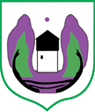 Ul. Maršala Tita br.184310 Rožaje, Crna Goramail:skupstinaopstinerozaje@t-com.meweb:https://www.rozaje.me Broj: 10                                                                                          Rožaje,15.02.2024. godine                                                    Na osnovu člana 22 i 23 Odluke o obrazovanju radnih tijela Skupštine (“Sl. list  CG - Opštinski propisi”, br. 7/19)S a z i v a mX (desetu) sejdnicu Odbora za Statut i propise za 20.02.2024. godine /utorak/ sa početkom u 9 časova u Kabinetu predsjednika Skupštine.Za sjednicu predlažem sljedeći:D N E V N I     R E D:Razmatranje i usvajanje predloga Odluke o potvrđivanju Odluke o izdvajanju sredstava iz stalne budžetske rezerve;Razmatranje i usvajanje predloga Odluke o potvrđivanju Odluke o oblicima socijalne zaštite;Razmatranje i usvajanje predloga Odluke o davanju saglasnosti na utvrđivanje cijena                    usluga DOO “Komunalno” Rožaje; Razmatranje i usvajanje predloga Odluke o davanju saglasnosti na Program rada sa finansijskim planom JU Zavičajni muzej “Ganića kula” Rožaje za 2024.godine; Razmatranje i usvajanje predloga Odluke o davanju saglasnosti na Plan i Program rada sa finansijskim planom JU “Narodna biblioteka Rožaje” za 2024.godinu;Razmatranje i usvajanje predloga Odluke o davanju saglasnosti na Program rada sa finansijskim planom  JU Centar za kulturu za 2024.godinu;Razmatranje i usvajanje predloga Odluke o davanju saglasnosti na Program rada sa finansijskim planom Turističke organizacije Rožaje za 2024.godinu; Razmatranje i usvajanje predloga Odluke o davanju saglasnosti na Plan i Program rada sa JU Dnevni centar za djecu i omladinu sa smetnjama i teškoćama u razvoju opštine Rožaje za 2024.godinu;Razmatranje i usvajanje predloga Odluke o imenovanju člana Odbora za finansije privredu i razvoj;Razmatranje i usvajanje predloga Odluke o razrješenju člana Savjeta za predstavke i pritužbe. NAPOMENA: Materijali su Vam dostavljeni uz  saziv za 12. redovnu sjednicu Skupštine opštine Rožaje koja  je   zakazana za  07.03.2024. godine.                                                                                                          Edita Šahman,s.r.                   Predsjednica  Odbora